Dobra forma (dobraforma.ku.edu) Module 27.3 Завдання 5Transcript  1. Який подарунок ти отримала від батьків на день народження?2. Моя подруга одружилася минулого літа.3. Колись я часто запізнювався на роботу, але зараз – вже ні.4. Ми купили нову машину!5. Марко вже три рази запрошував нас в гості.6. Канікули закінчилися: час до школи!7. Вчора нас відвідав наш давній друг.8. Ваш син вже закінчив школу?This work is licensed under a  
Creative Commons Attribution-NonCommercial 4.0 International License. 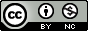 